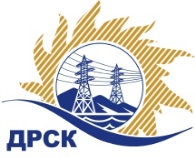 Акционерное Общество«Дальневосточная распределительная сетевая  компания»Протокол № 214/МЭ -ВПзаседания Закупочной комиссии по запросу предложений  в электронной форме «Запасные части для автомобилей с дизельными двигателями», лот 102, р.4.2. ГКПЗ 2019 г.)№ ЕИС – 31807380287Способ и предмет закупки: запрос предложений в электронной форме «Запасные части для автомобилей с дизельными двигателями», лот 102, р.4.2. ГКПЗ 2019 г.)КОЛИЧЕСТВО ПОДАННЫХ ЗАЯВОК НА УЧАСТИЕ В ЗАКУПКЕ: 10 (десять) заявок.ВОПРОСЫ, ВЫНОСИМЫЕ НА РАССМОТРЕНИЕ ЗАКУПОЧНОЙ КОМИССИИ: Об утверждении результатов процедуры переторжки.Об итоговой ранжировке заявок.О выборе победителя запроса предложений.РЕШИЛИ:По вопросу № 1Признать процедуру переторжки  состоявшейся.  В связи с тем, что к установленному Документацией о закупке сроку Участник: ООО «ЧЕЛЯБАГРОСНАБ» (ИНН/КПП 7448063912/745101001 ОГРН 1047422017862), ИП Евенко Петр Иванович  (ИНН/КПП 251400008772/ 
ОГРН 304250630000125), ООО  «Барт-Авто» (ИНН/КПП 7718838793/770401001 
ОГРН 1117746166471) не предоставили скорректированные документы своей заявки с учетом окончательных предложений Участника, заявленных в ходе проведения переторжки, в соответствии с пунктом 4.11.2.5 Документации о закупке, предлагается считать данного Участника не участвовавшим в процедуре переторжки, и принять к дальнейшему рассмотрению их заявки на первоначальных условиях.Принять условия заявок Участников после переторжки:По вопросу № 2РЕШИЛИ:Утвердить ранжировку заявок:По вопросу № 31. Признать Победителем закупки Участника, занявшего 1 (первое) место в ранжировке по степени предпочтительности для Заказчика: ООО  « Веха - Регион» (ИНН/КПП 6314022493/631401001 ОГРН 1036300336533), с ценой заявки 9 214 669,56 руб. без учета НДС. Срок поставки: до 30.04 2019 г.  Условия оплаты: Расчет за поставленный Товар производится Покупателем в течение 30 (тридцати) календарных дней с даты  подписания товарной накладной (ТОРГ-12) или Универсального передаточного документа (УПД) на основании счета, выставленного ПоставщикомГарантия на поставляемую продукцию 12 месяцев со дня ввода в эксплуатацию.2. Инициатору договора обеспечить подписание договора с Победителем не ранее чем через 10 (десять) календарных дней и не позднее 20 (двадцати) календарных дней после официального размещения итогового протокола по результатам закупки. 
3. Победителю закупки в срок не позднее 3 (трех) рабочих дней с даты официального размещения итогового протокола по результатам закупки обеспечить направление по адресу, указанному в Документации о закупке, информацию о цепочке собственников, включая бенефициаров (в том числе конечных), по форме и с приложением подтверждающих документов согласно Документации о закупке.Исп. Терёшкина Г.М.(4162) 397-260город  Благовещенск«01» апреля 2019 №п/пНаименование, адрес и ИНН Участника и/или его идентификационный номерДата и время регистрации заявкиООО  «Барт-Авто» (ИНН/КПП 7718838793/770401001 
ОГРН 1117746166471)25.01.2019 11:29ООО «ЧЕЛЯБАГРОСНАБ» (ИНН/КПП 7448063912/745101001 ОГРН 1047422017862)28.01.2019 06:41ООО  «Группа Компаний Автотехконтракт» (ИНН/КПП 7725267815/770301001 ОГРН 1157746279426)31.01.2019 14:44ЗАО  «ОРЕХ» (ИНН/КПП 7726005918/772601001 
ОГРН 1027739047907)31.01.2019 17:17ИП  Девятко Артур Владимирович (ИНН/КПП 272292749133/ ОГРН 308272210900011)01.02.2019 06:38ИП Евенко Петр Иванович  (ИНН/КПП 251400008772/ 
ОГРН 304250630000125)05.02.2019 08:01ООО  «ТЕХАВТОЦЕНТР» (ИНН/КПП 5003124282/500301001 ОГРН 1175027019012)28.01.2019 10:22ООО  «Торговый дом «АГРОСНАБСЕРВИС» (ИНН/КПП 7452100035/745201001 ОГРН 1127452000741)07.02.2019 10:15ООО  «Яртурбо» (ИНН/КПП 7602096380/760201001 
ОГРН 1137602000920)31.01.2019 16:01ООО  « Веха- Регион» (ИНН/КПП 6314022493/631401001 ОГРН 1036300336533)07.02.2019 14:58№ п/пНаименование Участника и/или идентификационный номерДата и время регистрации заявкиЦена заявки до переторжки, 
руб. без НДСЦена заявки после переторжки, 
руб. без НДСООО  « Веха- Регион» (ИНН/КПП 6314022493/631401001 ОГРН 1036300336533)07.02.2019 14:589 937 058,009 214 669,56ИП Евенко Петр Иванович  (ИНН/КПП 251400008772/ 
ОГРН 304250630000125)05.02.2019 08:0110 483 944,6210 483 944,62ООО «ЧЕЛЯБАГРОСНАБ» (ИНН/КПП 7448063912/745101001 ОГРН 1047422017862)28.01.2019 06:4110 822 002,4910 822 002,49ООО  «Барт-Авто» (ИНН/КПП 7718838793/770401001 
ОГРН 1117746166471)25.01.2019 11:2910 336 606,0010 822 002,49ЗАО  «ОРЕХ» (ИНН/КПП 7726005918/772601001 
ОГРН 1027739047907)31.01.2019 17:179 843 073,689 843 073,68ООО  «Яртурбо» (ИНН/КПП 7602096380/760201001 
ОГРН 1137602000920)31.01.2019 16:0110 335 711,0410 335 711,04ООО  «ТЕХАВТОЦЕНТР» (ИНН/КПП 5003124282/500301001 ОГРН 1175027019012)28.01.2019 10:2211 020 585,1511 020 585,15ООО  «Торговый дом «АГРОСНАБСЕРВИС» (ИНН/КПП 7452100035/745201001 ОГРН 1127452000741)07.02.2019 10:1511 108 068,3811 108 068,38ИП  Девятко Артур Владимирович (ИНН/КПП 272292749133/ ОГРН 308272210900011)01.02.2019 06:3810 375 936,0010 375 936,00Критерий оценки (подкритерий)Весовой коэффициент значимостиВесовой коэффициент значимостиКоличество баллов, присужденных заявке по каждому критерию / подкритерию
(с учетом весового коэффициента значимости) Количество баллов, присужденных заявке по каждому критерию / подкритерию
(с учетом весового коэффициента значимости) Количество баллов, присужденных заявке по каждому критерию / подкритерию
(с учетом весового коэффициента значимости) Количество баллов, присужденных заявке по каждому критерию / подкритерию
(с учетом весового коэффициента значимости) Количество баллов, присужденных заявке по каждому критерию / подкритерию
(с учетом весового коэффициента значимости) Количество баллов, присужденных заявке по каждому критерию / подкритерию
(с учетом весового коэффициента значимости) Количество баллов, присужденных заявке по каждому критерию / подкритерию
(с учетом весового коэффициента значимости) Количество баллов, присужденных заявке по каждому критерию / подкритерию
(с учетом весового коэффициента значимости) Количество баллов, присужденных заявке по каждому критерию / подкритерию
(с учетом весового коэффициента значимости) Количество баллов, присужденных заявке по каждому критерию / подкритерию
(с учетом весового коэффициента значимости) Критерий оценки (подкритерий)критерия подкритерияООО  « Веха- Регион»ИП Евенко Петр ИвановичООО «ЧЕЛЯБАГРОСНАБ»ООО  «Барт-Авто»ООО  «Барт-Авто»ЗАО  «ОРЕХ»ООО  «Яртурбо»ООО  «ТЕХАВТОЦЕНТР»ООО  «Торговый дом «АГРОСНАБСЕРВИС»ИП  Девятко Артур ВладимировичКритерий оценки 1: Цена договора90%-//-0,770,250,120,120,310,510,320,040,0020,3Критерий оценки 
2: опыт выполнения аналогичных поставок10%-//-0,50,40,40,40,50,50,40,50,40Итоговый балл заявки 
(с учетом весовых коэффициентов значимости)Итоговый балл заявки 
(с учетом весовых коэффициентов значимости)Итоговый балл заявки 
(с учетом весовых коэффициентов значимости)1,270,650,520,520,811,010,720,540,4020,3Место в ранжировке (порядковый № заявки)Наименование Участника и/или идентификационный номерДата и время регистрации заявкиИтоговая цена заявки 
Возможность применения приоритета в соответствии с 925-ПП1 местоООО  « Веха- Регион» (ИНН/КПП 6314022493/631401001 ОГРН 1036300336533)07.02.2019 14:589 214 669,56нет2 местоЗАО  «ОРЕХ» (ИНН/КПП 7726005918/772601001 
ОГРН 1027739047907)31.01.2019 17:179 843 073,68нет3 местоООО  «Барт-Авто» (ИНН/КПП 7718838793/770401001 
ОГРН 1117746166471)25.01.2019 11:2910 336 606,00нет4 местоООО  «Яртурбо» (ИНН/КПП 7602096380/760201001 
ОГРН 1137602000920)31.01.2019 16:0110 335 711,04нет5 местоИП Евенко Петр Иванович  (ИНН/КПП 251400008772/ 
ОГРН 304250630000125)05.02.2019 08:0110 483 944,62нет6 местоООО  «ТЕХАВТОЦЕНТР» (ИНН/КПП 5003124282/500301001 ОГРН 1175027019012)28.01.2019 10:2211 020 585,15нет7 местоООО «ЧЕЛЯБАГРОСНАБ» (ИНН/КПП 7448063912/745101001 ОГРН 1047422017862)28.01.2019 06:4110 822 002,49нет8 местоООО  «Торговый дом «АГРОСНАБСЕРВИС» (ИНН/КПП 7452100035/745201001 ОГРН 1127452000741)07.02.2019 10:1511 108 068,38нет9 местоИП  Девятко Артур Владимирович (ИНН/КПП 272292749133/ ОГРН 308272210900011)01.02.2019 06:3810 375 936,00нетСекретарь Закупочной комиссии 1 уровня АО «ДРСК»___________________М.Г. Елисеева